Районный семинар на тему:«Технология обучения детей здоровому образу жизни»     Недавно, мне представилась возможность выступить в детском саду №1 «Звёздочка», на районном семинаре для педагогов по теме «Технологии обучения детей и родителей здоровому образу жизни». В работе семинара приняли участие около 18 педагогов из Волгоградской области.     Начало семинара традиционно началось приветствием гостей в качестве танцевального номера «Спортивные ребята», который подготовили педагоги и воспитанники детского сада.       Открыла семинар Лучкина Татьяна Васильевна, ознакомила с программой семинара, напомнила о главных целях и задачах образовательных учреждений района по сохранению жизни и здоровья детей. В ходе семинара были представлены: доклады, занятия, тренинги, работа с родителями и др.     В конце семинара  состоялся круглый стол, за которым педагоги поделились своими впечатлениями. Участники семинара  отметили, что подобные встречи позволяют поделиться не только опытом работы, но и играют большую роль в развитии профессионализма педагогов. При подведении итогов семинара, мы высказали  слова благодарности хозяевам мероприятия, выступавшим, поделились мнением по теме семинара, наметили пути совершенствования работы по ЗОЖ в ДОУ.     Я очень надеюсь, что материалы, предоставленные на семинаре, помогут нам - педагогам дошкольных учреждений в работе с детьми, будут способствовать поиску новых идей и подходов в воспитании и обучении детей.     В дополнении к выше сказанному, хочу поделиться своим выступлением на тему «Технология обучения детей здоровому образу жизни» в средней группе.«Технология обучения детей здоровому образу жизни в средней группе»1 слайд Охрана жизни и укрепление физического и психического здоровья детей – одна из основных задач дошкольного образования. Одной из годовых задач нашего учреждения является физическое развитие ребёнка, сохранение его здоровья. Коллектив педагогов нашего садика в течение нескольких лет работает над проблемами повышения показателей физического развития и здоровья детей.В результате был накоплен немалый опыт по данному направлению. 2 слайд Поэтому своей целью я поставила повысить эффективность здоровьеориентированной деятельности в своей группе путем создания, теоретического обоснования и практического применения модели формирования ценностей здорового образа жизни у дошкольников, с учетом их возрастных и индивидуальных возможностей, включающей адекватные технологии развития и воспитания.На базе нашего детского сада созданы все условия для полноценного физического развития и оздоровления детей. Создана необходимая макро и микро среда. В детском саду функционируют спортивный зал, физкультурная площадка, музыкальный зал.Для развития физических качеств, формирования двигательных умений и навыков, воспитанию потребности в самостоятельных занятиях физическими упражнениями в моей группе оборудованы физкультурный уголок, «уголок здоровья», «Советы доктора Градусника», «Неболейки». Дети самостоятельно и под моим руководством получают элементарные знания и навыки по формированию своего здоровья.      В систему работы с детьми входит и активное использование технологии обучения здоровому образу жизни. Обучение идет через все виды деятельности ребенка во время пребывания его в дошкольном учреждении и поддерживается родителями дома. 3 слайд Формы организации обучения: занятия (уроки здоровья), игры, игровые ситуации, беседы, акции, театрализованные представления, чтение художественной литературы, рисование. Ежемесячно, начиная со 2-й младшей группы, проходят занятия по здоровому образу жизни, на которых детям даю представления о индивидуальности человеческого организма, знакомлю со строением некоторых частей тела и основных органов чувств; условиями их охраны и гигиены. Детей подвожу к пониманию того, какие факторы влияют на укрепление здоровья человека.4 слайд Регулярно проводятся досуги с водой, игровые и развлекательные занятия, которые несут оздоровительный характер, закаливание организма. На музыкальных занятиях изучаем не только элементы классического танца, танцевальные движения и этюды, но и упражнения на развитие своего тела.  Большое значение уделяю организации полноценного дневного сна. Для засыпания детей использую различные методические приемы: колыбельные песенки, слушание классической музыки и сказок. После дневного отдыха провожу гимнастику после сна в сочетании с профилактическими процедурами и массажем. Вечернее время предназначено для снятия утомления. Поэтому больше включается мероприятий на расслабление: минутки шалости, радости, минутки музыко- и смехотеропии, сказкотерапии.Здоровый образ жизни немыслим без рационального разнообразного питания. Питание, как известно, является одним из факторов, обеспечивающих нормальное развитие ребёнка и достаточно высокий уровень сопротивляемости его организма к заболеваниям. Ежедневно мы включаем в меню фрукты, витаминизированные соки, напитки из шиповника, молоко. Для профилактики острых респираторных заболеваний в питание детей включаются зелёный лук, чеснок, что позволяет добиться определённого снижения заболеваемости. 5 слайд В работе с детьми среднего возраста, огромное количество технологий, которые можно использовать. Используемые в комплексе здоровьесберегающие технологии в итоге формируют у ребенка стойкую мотивацию на здоровый образ жизни.Наиболее часто, в своей работе с детьми я использую:6 слайд Динамической гимнастике (каждый день, после дневного сна, 5-10 минут уделяем ходьбе по массажным коврикам,  подтягивание с поворотами в бок, самомассаж головы)7 слайд Физкультурным занятиям (2 раза в неделю, в хорошо проветриваемом помещении)8 слайд Занятия из серии «Уроки здоровья» (на закрепление знаний детей о благоприятном влиянии на здоровье двигательной активности, закаливания, питания, свежего воздуха, настроения)9 слайд Самомассаж (поглаживание, растирание, разминание, постукивание, похлопывание)10 слайд Стретчингу (в ходе занятия воспитывается выносливость, старательность, формируется правильная осанка, повышение общей двигательной активности)11 слайд Подвижным и спортивным играм (идёт как часть физкультурного занятия с элементами спортивных игр, на прогулке или в  групповой комнате)12 слайд Пальчиковой гимнастике. Проводится в любой удобный отрезок времени, развлекает детей и способствует их развитию.13 слайд Точечный массаж. Особо актуально проводить в преддверии эпидемий, в осенний и весенний периоды в любое удобное время. С использованием наглядного материала.14 слайд Арт –терапия. Используем нетрадиционные техники и способы рисования (ватные палочки, отпечатки, листья, конструктор - лего, ватные диски, пальчики и др)      Применение в работе ДОУ здоровьесберегающих педагогических технологий повысит результативность воспитательно-образовательного процесса, сформирует у педагогов и родителей ценностные ориентации, направленные на сохранение и укрепление здоровья воспитанников; опираясь на статистический мониторинг здоровья детей, будут внесены необходимые поправки в интенсивность технологических воздействий, обеспечен индивидуальный подход к каждому ребенку; будут сформированы положительные мотивации у педагогов ДОУ и родителей детей. Работа ДОУ по приобщению к ЗОЖ повышает престиж детского сада, поднимает на более высокий уровень профессионализм педагогов, заставляет их заниматься самообразованием, организует учебно-воспитательную деятельность, создает условия для сохранения и укрепления здоровья детей. Главное, чтобы эти преобразования, эти достижения педагогического коллектива нашли свое развитие в будущем.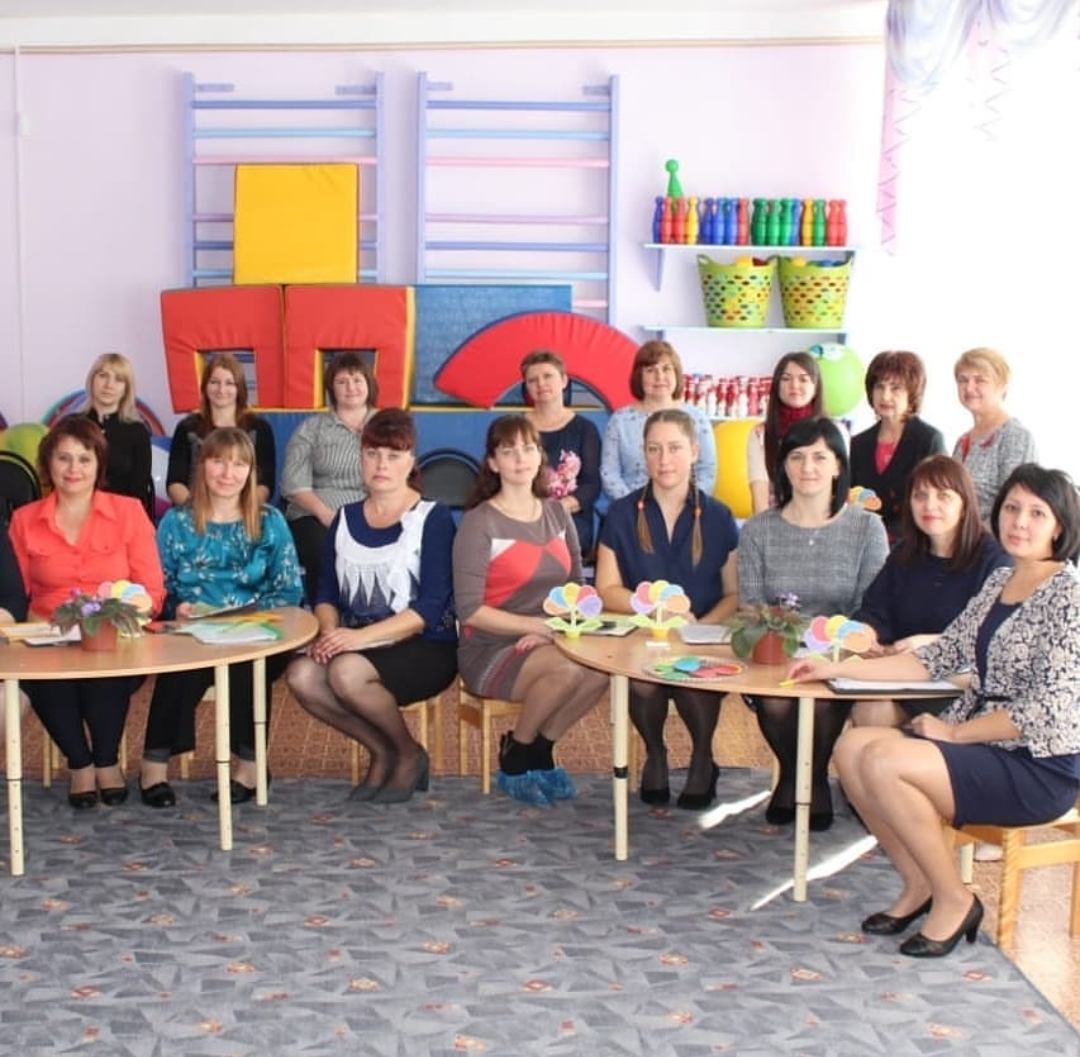 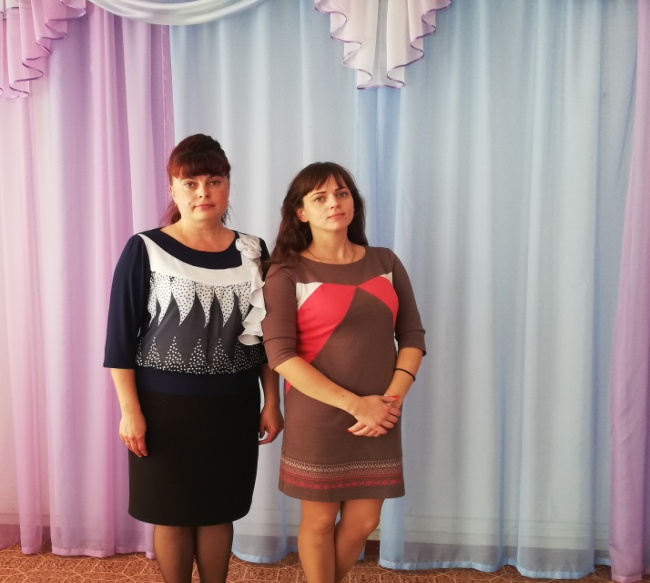 Спасибо за полученную возможность поделиться своим опытом и обрести новые знания!